Proofs for Midterm:Fill in the missing parts of each proof below:  Given:   	and 		Prove:  Given:   			Prove:  Statement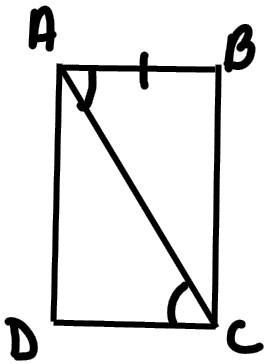 Reason1. 1. 2. 2.  3. 3.  4. 4.5. 5. Statement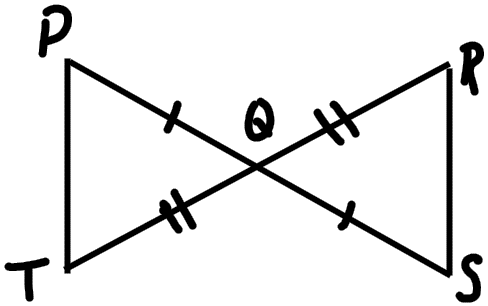 Reason1. 1. 2. 2. 3. 3.4. 4.